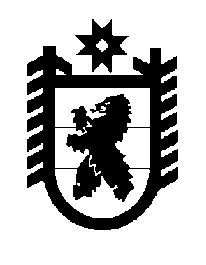 Российская Федерация Республика Карелия    ПРАВИТЕЛЬСТВО РЕСПУБЛИКИ КАРЕЛИЯРАСПОРЯЖЕНИЕот  25 апреля 2016 года № 310р-Пг. Петрозаводск Утвердить прилагаемый состав Аэропортовой комиссии по авиационной безопасности в Республике Карелия, образованный постановлением Правительства Республики Карелия от 25 апреля 
2016 года № 156-П.           ГлаваРеспублики  Карелия                                                              А.П. ХудилайненУтвержден распоряжением Правительства Республики Карелияот 25 апреля 2016 года № 310р-ПСОСТАВАэропортовой комиссии по авиационной безопасности в Республике Карелия_________________Тельнов О.В.-Первый заместитель Главы Республики Карелия – Премьер-министр Правительства Республики Карелия, председатель КомиссииДроздов В.В.-Председатель Государственного комитета Республики Карелия по транспорту, заместитель председателя КомиссииГлодев А.Г.-заместитель генерального директора по авиационной безопасности и поискового, аварийно-спасательного обеспечения полетов бюджетного учреждения Республики Карелия «Аэропорт «Петрозаводск», секретарь КомиссииГорбачев А.Н.-начальник контрольно-пропускного пункта «Петрозаводск-Аэропорт» Пограничного управления Федеральной службы безопасности Российской Федерации по Республике Карелия (по согласованию)Дудник Б.О.-представитель Управления федеральной службы безопасности Российской Федерации по Республике Карелия (по согласованию)Кислицын И.В.	-начальник службы авиационной безопасности бюджетного учреждения Республики Карелия «Аэропорт «Петрозаводск»Костин А.П.-начальник отделения организации охраны объектов, подлежащих обязательной охране, Федерального государственного казенного учреждения отдела вневедомственной охраны Министерства внутренних дел по Республике Карелия (по согласованию)Костылев Н.А.начальник штаба войсковой части 2397 (по согласо-ванию)Купчигин С.Н.-помощник по безопасности начальника Петрозаводского центра обслуживания воздушного движения филиала «Аэронавигация Северо-Запада» Федерального государственного унитарного предприятия «Государственная корпорация по организации воздушного движения в Российской Федерации» (по согласованию)Лилло В.С.-начальник линейного отдела полиции на воздушном и водном транспорте Петрозаводского линейного отдела Министерства внутренних дел России на транспорте (по согласованию)Майорова Л.С.-государственный инспектор отдела транспортной безопасности Северо-Западного межрегионального территориального управления Федерального агентства воздушного транспорта (по согласованию) Мелюшин А.А.-начальник  отделения организационно-аналитической работы Петрозаводского отдела вневедомственной охраны – филиала Федерального государственного казенного учреждения отдела вневедомственной охраны Министерства внутренних дел по Республике Карелия (по согласованию) Нелюбов П.П.-начальник таможенного поста «Аэропорт Петрозаводск» Карельской таможни (по согласованию)Спасский С.П.-начальник группы мероприятий гражданской обороны и предупреждения чрезвычайных ситуаций Управления гражданской защиты Главного управления Министерства Российской Федерации по делам гражданской обороны, чрезвычайным ситуациям и ликвидации последствий стихийных бедствий по Республике Карелия (по согласованию)Штатский С.В.-генеральный директор бюджетного учреждения Республики Карелия «Аэропорт «Петрозаводск»Шумилов Н.В.-начальник инженерно-аэродромной службы войсковой части 45121 (по согласованию)